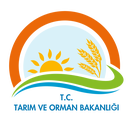 SİİRT İL TARIM VE ORMAN MÜDÜRLÜĞÜSORU ÖNERGESİ BİLGİ FORMU Doküman KoduTOB.56.İLM.İKS./KYS.FRM.50SİİRT İL TARIM VE ORMAN MÜDÜRLÜĞÜSORU ÖNERGESİ BİLGİ FORMU Revizyon No   000SİİRT İL TARIM VE ORMAN MÜDÜRLÜĞÜSORU ÖNERGESİ BİLGİ FORMU Revizyon Tarihi 00.00.0000SİİRT İL TARIM VE ORMAN MÜDÜRLÜĞÜSORU ÖNERGESİ BİLGİ FORMU Yürürlük Tarihi00.00.0000SİİRT İL TARIM VE ORMAN MÜDÜRLÜĞÜSORU ÖNERGESİ BİLGİ FORMU Sayfa Sayısı1 / 1MilletvekilininMilletvekilininEsas NoAdı ve SoyadıİliKonusuSİİRT İL TARIM VE ORMAN MÜDÜRLÜĞÜSORU ÖNERGESİ BİLGİ FORMU Doküman KoduTOB.56.İLM.İKS./KYS.FRM.50SİİRT İL TARIM VE ORMAN MÜDÜRLÜĞÜSORU ÖNERGESİ BİLGİ FORMU Revizyon No   000SİİRT İL TARIM VE ORMAN MÜDÜRLÜĞÜSORU ÖNERGESİ BİLGİ FORMU Revizyon Tarihi 00.00.0000SİİRT İL TARIM VE ORMAN MÜDÜRLÜĞÜSORU ÖNERGESİ BİLGİ FORMU Yürürlük Tarihi00.00.0000SİİRT İL TARIM VE ORMAN MÜDÜRLÜĞÜSORU ÖNERGESİ BİLGİ FORMU Sayfa Sayısı1 / 1MilletvekilininMilletvekilininEsas NoAdı ve SoyadıİliKonusu